Unit 3 Lesson 4 Cumulative Practice ProblemsA contractor must haul a large amount of dirt to a work site. She collected information from two hauling companies.EZ Excavation gives its prices in a table.Happy Hauling Service gives its prices in a graph.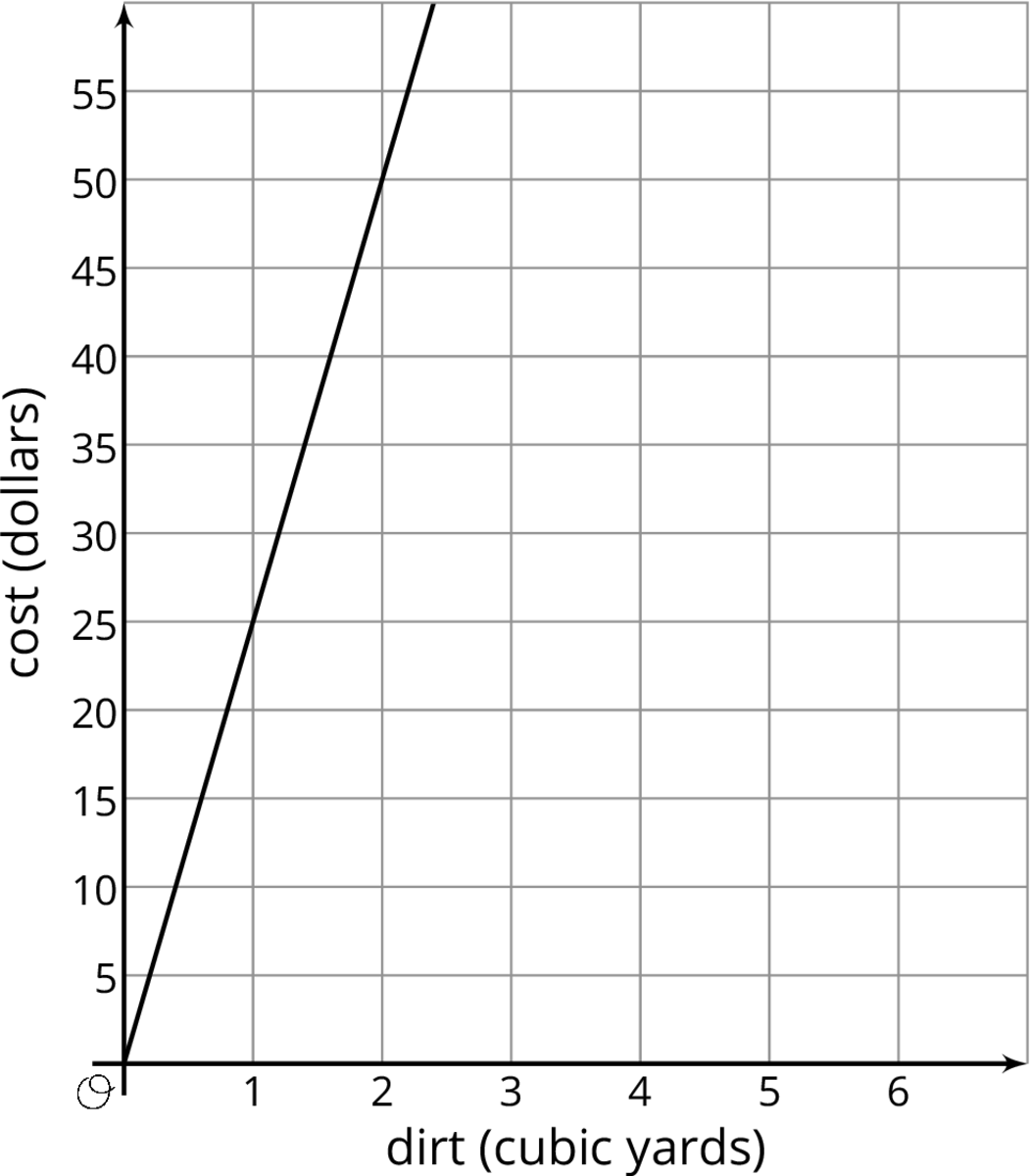 How much would each hauling company charge to haul 40 cubic yards of dirt? Explain or show your reasoning.Calculate the rate of change for each relationship. What do they mean for each company?If the contractor has 40 cubic yards of dirt to haul and a budget of $1000, which hauling company should she hire? Explain or show your reasoning.
 Andre and Priya are tracking the number of steps they walk. Andre records that he can walk 6000 steps in 50 minutes. Priya writes the equation , where  is the number of steps and  is the number of minutes she walks, to describe her step rate. This week, Andre and Priya each walk for a total of 5 hours. Who walks more steps? How many more?Find the coordinates of point  in each diagram: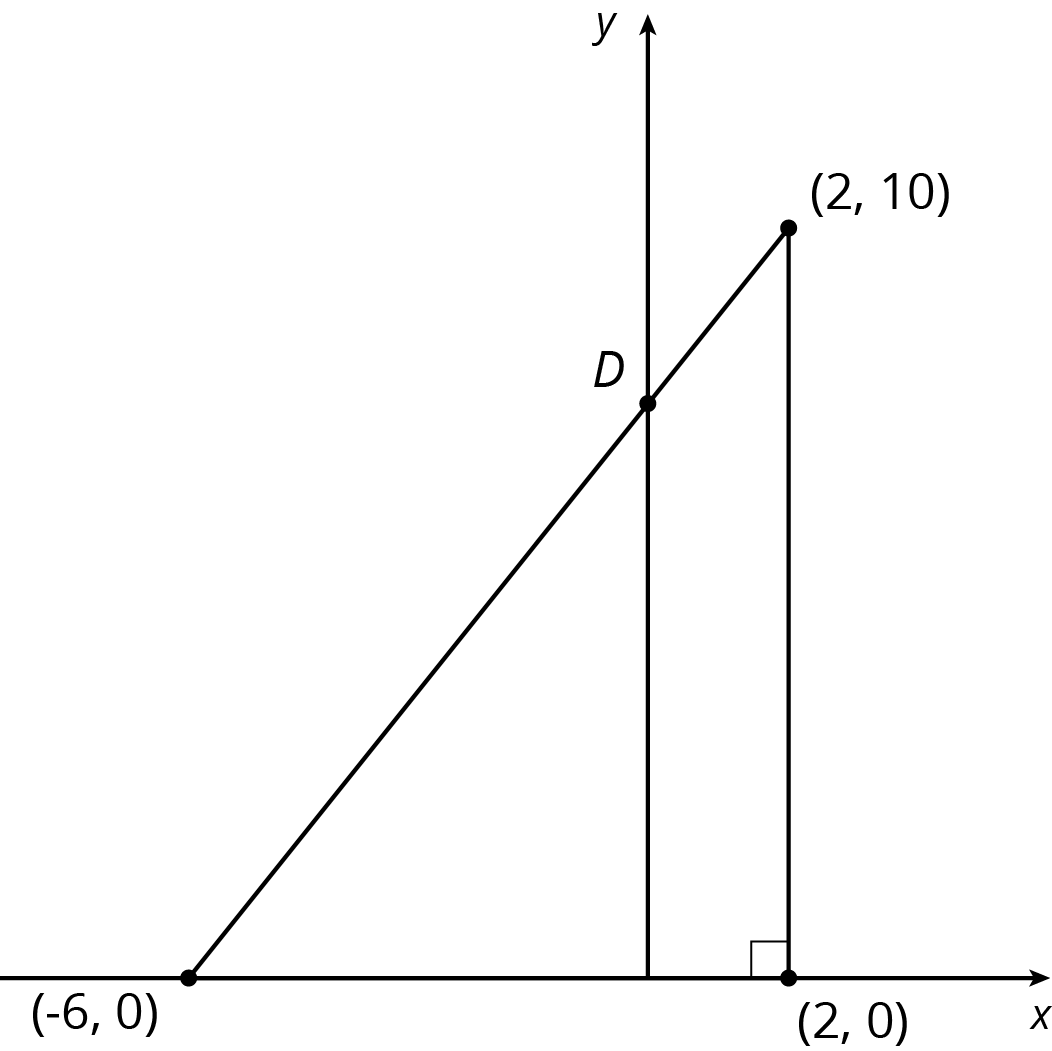 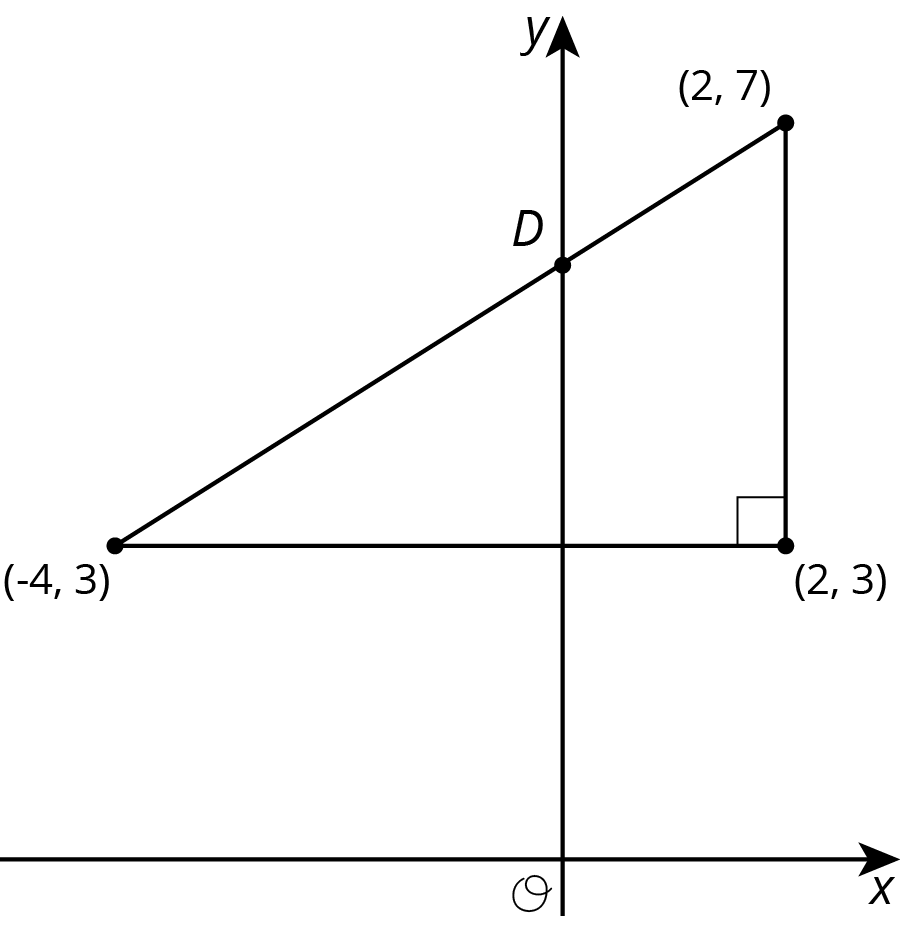 (From Unit 2, Lesson 11.)Select all the pairs of points so that the line between those points has slope . and  and  and  and  and (From Unit 2, Lesson 11.)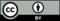 © CC BY Open Up Resources. Adaptations CC BY IM.dirt
(cubic yards)cost
(dollars)81962049026637